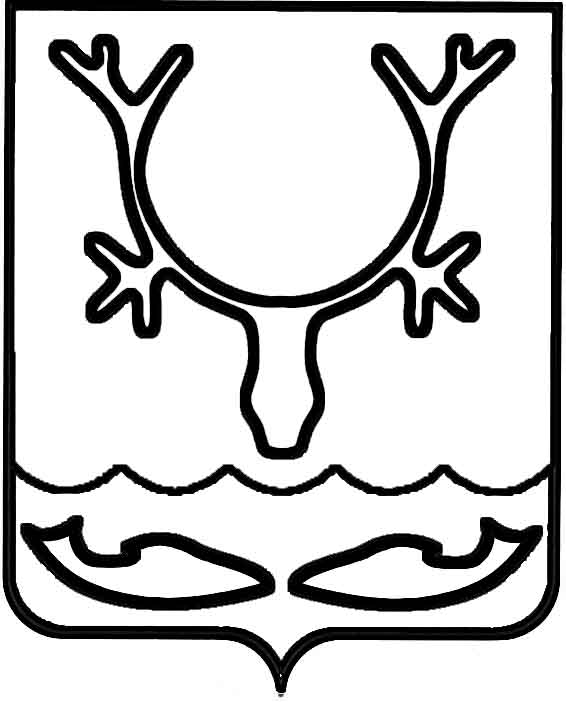 Администрация муниципального образования
"Городской округ "Город Нарьян-Мар"ПОСТАНОВЛЕНИЕО внесении изменения в постановление Администрации МО "Городской округ  "Город Нарьян-Мар" от 31.08.2018 № 584                          "Об утверждении муниципальной программы муниципального образования "Городской округ "Город Нарьян-Мар" "Развитие предпринимательства в муниципальном образовании "Городской округ "Город Нарьян-Мар"В соответствии со статьей 179 Бюджетного кодекса Российской Федерации, Порядком разработки, реализации и оценки эффективности муниципальных программ муниципального образования "Городской округ "Город Нарьян-Мар", утвержденным постановлением Администрации МО "Городской округ "Город Нарьян-Мар" 
от 10.07.2018 № 453, в целях приведения муниципальной программы муниципального образования "Городской округ "Город Нарьян-Мар" "Развитие предпринимательства 
в муниципальном образовании "Городской округ "Город Нарьян-Мар" в соответствие с решением Совета городского округа "Город Нарьян-Мар" от 09.12.2021 № 271-р 
"О бюджете муниципального образования "Городской округ "Город Нарьян-Мар" 
на 2022 год и на плановый период 2023 и 2024 годов" Администрация муниципального образования "Городской округ "Город Нарьян-Мар"П О С Т А Н О В Л Я Е Т:Внести изменение в муниципальную программу муниципального образования "Городской округ "Город Нарьян-Мар" "Развитие предпринимательства 
в муниципальном образовании "Городской округ "Город Нарьян-Мар", утвержденную постановлением Администрации МО "Городской округ "Город Нарьян-Мар" 
от 31.08.2018 № 584 (далее – Программа), изложив Приложение 3 к Программе в новой редакции согласно Приложению к настоящему постановлению.Настоящее постановление вступает в силу после его официального опубликования.Приложениек постановлению Администрациимуниципального образования"Городской округ "Город Нарьян-Мар"от 27.01.2022 № 138"Приложение 3к муниципальной программе муниципального образования "Городской округ"Город Нарьян-Мар" "Развитие предпринимательствав муниципальном образовании "Городской округ "Город Нарьян-Мар"Переченьмероприятий муниципальной программы (подпрограммы)муниципального образования "Городской округ "Город Нарьян-Мар""Развитие предпринимательства в муниципальном образовании "Городской округ "Город Нарьян-Мар"Ответственный исполнитель: управление экономического и инвестиционного развития Администрации МО "Городской округ "Город Нарьян-Мар"".27.01.2022№138Глава города Нарьян-Мара О.О. Белак№ п/пНаименование направления (мероприятия)Источник финансированияОбъем финансирования, тыс. руб.Объем финансирования, тыс. руб.Объем финансирования, тыс. руб.Объем финансирования, тыс. руб.Объем финансирования, тыс. руб.Объем финансирования, тыс. руб.Объем финансирования, тыс. руб.№ п/пНаименование направления (мероприятия)Источник финансированияВсегов том числе:в том числе:в том числе:в том числе:в том числе:в том числе:№ п/пНаименование направления (мероприятия)Источник финансированияВсего2019 год2020 год2021 год2022 год2023 год2024 годПодпрограмма 1 "Развитие предпринимательства и торговли в муниципальном образовании "Городской округ "Город Нарьян-Мар"Подпрограмма 1 "Развитие предпринимательства и торговли в муниципальном образовании "Городской округ "Город Нарьян-Мар"Подпрограмма 1 "Развитие предпринимательства и торговли в муниципальном образовании "Городской округ "Город Нарьян-Мар"Подпрограмма 1 "Развитие предпринимательства и торговли в муниципальном образовании "Городской округ "Город Нарьян-Мар"Подпрограмма 1 "Развитие предпринимательства и торговли в муниципальном образовании "Городской округ "Город Нарьян-Мар"Подпрограмма 1 "Развитие предпринимательства и торговли в муниципальном образовании "Городской округ "Город Нарьян-Мар"Подпрограмма 1 "Развитие предпринимательства и торговли в муниципальном образовании "Городской округ "Город Нарьян-Мар"Подпрограмма 1 "Развитие предпринимательства и торговли в муниципальном образовании "Городской округ "Город Нарьян-Мар"Подпрограмма 1 "Развитие предпринимательства и торговли в муниципальном образовании "Городской округ "Город Нарьян-Мар"Подпрограмма 1 "Развитие предпринимательства и торговли в муниципальном образовании "Городской округ "Город Нарьян-Мар"1.1.Основное мероприятие: 
Реализация мероприятий 
по поддержке и развитию малого 
и среднего предпринимательстваИтого, в том числе:19 403,000003 760,03 788,02 891,000002 988,000002 988,000002 988,000001.1.Основное мероприятие: 
Реализация мероприятий 
по поддержке и развитию малого 
и среднего предпринимательствагородской бюджет19 403,000003 760,03 788,02 891,000002 988,000002 988,000002 988,000001.1.1.Финансовая поддержка субъектов малого и среднего предпринимательстваИтого, в том числе:19 403,000003 760,03 788,02 891,000002 988,000002 988,000002 988,000001.1.1.Финансовая поддержка субъектов малого и среднего предпринимательствагородской бюджет19 403,000003 760,03 788,02 891,000002 988,000002 988,000002 988,000001.1.1.- изменение корректирующего коэффициента базовой доходности К2 для исчисления единого налога 
на вмененный доходбез финансирования0,000000,00,00,000000,000000,000000,000001.1.1.- предоставление грантов начинающим предпринимателям на создание собственного бизнеса городской бюджет4 400,000002 000,00,00,00000800,00000800,00000800,000001.1.1.- субсидия на возмещение части затрат за приобретение и доставку имуществагородской бюджет8 886,54640873,02 504,81 908,746401 200,000001 200,000001 200,000001.1.1.- субсидия на возмещение части затрат за аренду нежилых зданий и помещенийгородской бюджет4 198,70000704,0643,0787,70000688,00000688,00000688,000001.1.1.- субсидия на возмещение части затрат за подготовку, переподготовку 
и повышение квалификации кадровгородской бюджет1 341,00000183,0250,0158,00000250,00000250,00000250,000001.1.1.- субсидия на возмещение части затрат за приобретение и доставку расходных материаловгородской бюджет216,553600,030,036,5536050,0000050,0000050,000001.1.1.- субсидия на возмещение части затрат за аренду нежилых зданий и помещений в связи с введением режима повышенной готовности в части приостановления деятельности отдельных субъектов малого и среднего предпринимательствагородской бюджет360,200000,0360,20,000000,000000,000000,000001.1.1.- субсидия на возмещение части затрат за приобретение и доставку расходных материалов в части приобретения антисептических средств и средств индивидуальной защитыгородской бюджет0,000000,00,00,000000,000000,000000,000001.1.2.Имущественная поддержка субъектов малого и среднего предпринимательстваИтого, в том числе:0,000000,00,00,000000,000000,000000,00000- обеспечение субъектам малого 
и среднего предпринимательства доступа к неиспользуемому муниципальному имуществубез финансирования0,000000,00,00,000000,000000,000000,000001.2.Основное мероприятие: 
Реализация мероприятий 
по поддержке и развитию предприятий торговлиИтого, в том числе:100,000000,0100,00,000000,000000,000000,000001.2.Основное мероприятие: 
Реализация мероприятий 
по поддержке и развитию предприятий торговлигородской бюджет100,000000,0100,00,000000,000000,000000,000001.2.1.Развитие торговли Итого, в том числе:100,000000,0100,00,000000,000000,000000,000001.2.1.Развитие торговли городской бюджет100,000000,0100,00,000000,000000,000000,000001.2.1.- организация праздничных ярмарок 
и ярмарок выходного днябез финансирования0,000000,00,00,000000,000000,000000,000001.2.1.- организация сезонной торговли 
и летних кафебез финансирования0,000000,00,00,000000,000000,000000,000001.2.1.- субсидия на возмещение части затрат за приобретение и установку нестационарных торговых объектовгородской бюджет100,000000,0100,00,000000,000000,000000,000001.2.1.- разработка, утверждение 
и корректировка схем размещения нестационарных торговых объектовбез финансирования0,000000,00,00,000000,000000,000000,00000Итого по Подпрограмме 1, в том числе:19 503,000003 760,03 888,02 891,000002 988,000002 988,000002 988,00000городской бюджет 19 503,000003 760,03 888,02 891,000002 988,000002 988,000002 988,00000Подпрограмма 2 "Популяризация предпринимательской деятельности в муниципальном образовании "Городской округ "Город Нарьян-Мар"Подпрограмма 2 "Популяризация предпринимательской деятельности в муниципальном образовании "Городской округ "Город Нарьян-Мар"Подпрограмма 2 "Популяризация предпринимательской деятельности в муниципальном образовании "Городской округ "Город Нарьян-Мар"Подпрограмма 2 "Популяризация предпринимательской деятельности в муниципальном образовании "Городской округ "Город Нарьян-Мар"Подпрограмма 2 "Популяризация предпринимательской деятельности в муниципальном образовании "Городской округ "Город Нарьян-Мар"Подпрограмма 2 "Популяризация предпринимательской деятельности в муниципальном образовании "Городской округ "Город Нарьян-Мар"Подпрограмма 2 "Популяризация предпринимательской деятельности в муниципальном образовании "Городской округ "Город Нарьян-Мар"Подпрограмма 2 "Популяризация предпринимательской деятельности в муниципальном образовании "Городской округ "Город Нарьян-Мар"Подпрограмма 2 "Популяризация предпринимательской деятельности в муниципальном образовании "Городской округ "Город Нарьян-Мар"2.1.Основное мероприятие: 
Формирование благоприятной среды для развития малого и среднего предпринимательства в МО "Городской округ "Город 
Нарьян-Мар"Итого, в том числе:3 270,00000568,0581,0378,00000581,00000581,00000581,000002.1.Основное мероприятие: 
Формирование благоприятной среды для развития малого и среднего предпринимательства в МО "Городской округ "Город 
Нарьян-Мар"городской бюджет3 270,00000568,0581,0378,00000581,00000581,00000581,000002.1.1.Консультационная, организационная поддержка развития малого 
и среднего предпринимательстваИтого, в том числе:0,000000,00,00,000000,000000,000000,000002.1.1.Консультационная, организационная поддержка развития малого 
и среднего предпринимательствагородской бюджет0,000000,00,00,000000,000000,000000,000002.1.1.- консультирование по вопросам, касающимся деятельности субъектов малого и среднего предпринимательствабез финансирования0,000000,00,00,000000,000000,000000,000002.1.1.- организация заседаний членов Координационного совета 
при Администрации МО "Городской округ "Город Нарьян-Мар" 
по поддержке субъектов малого 
и среднего предпринимательствабез финансирования0,000000,00,00,000000,000000,000000,000002.1.1.- формирование и ведение реестра субъектов малого и среднего предпринимательства – получателей муниципальной поддержкибез финансирования0,000000,00,00,000000,000000,000000,000002.1.1.- предоставление субъектам малого 
и среднего предпринимательства возможности пользования информационно-правовыми системами "Консультант Плюс", "Гарант"без финансирования0,000000,00,00,000000,000000,000000,000002.1.2.Информационная поддержка развития малого и среднего предпринимательстваИтого, в том числе:200,0000030,040,040,0000030,0000030,0000030,000002.1.2.Информационная поддержка развития малого и среднего предпринимательствагородской бюджет200,0000030,040,040,0000030,0000030,0000030,000002.1.2.- размещение в средствах массовой информации публикаций, рекламно-информационных материалов 
о проблемах, достижениях 
и перспективах развития малого 
и среднего предпринимательствагородской бюджет 200,0000030,040,040,0000030,0000030,0000030,000002.1.2.- размещение на официальном сайте рекламно-информационных материалов о проблемах, достижениях 
и перспективах развития малого 
и среднего предпринимательствабез финансирования0,000000,00,00,000000,000000,000000,000002.1.3.Повышение привлекательности предпринимательской деятельностиИтого, в том числе:3 070,00000538,0541,0338,00000551,00000551,00000551,000002.1.3.Повышение привлекательности предпринимательской деятельностигородской бюджет3 070,00000538,0541,0338,00000551,00000551,00000551,000002.1.3.- привлечение субъектов малого 
и среднего предпринимательства 
к выполнению работ (услуг) в сфере строительства и ЖКХ, участию 
в муниципальном заказебез финансирования0,000000,00,00,000000,000000,000000,000002.1.3.- проведение конкурса швейного мастерствагородской бюджет229,00000229,00,00,000000,000000,000000,000002.1.3.- проведение конкурса профессионального мастерствагородской бюджет1 175,000000,0229,0229,00000239,00000239,00000239,000002.1.3.- проведение конкурса на лучшее новогоднее оформление городской бюджет545,000000,0109,0109,00000109,00000109,00000109,000002.1.3.- проведение конкурса "Лучший предприниматель года"городской бюджет1 121,00000309,0203,00,00000203,00000203,00000203,00000Итого по Подпрограмме 2, 
в том числе:3 270,00000568,0581,0378,00000581,00000581,00000581,00000городской бюджет 3 270,00000568,0581,0378,00000581,00000581,00000581,00000Всего по программе, в том числе:22 773,000004 328,04 469,03 269,000003 569,000003 569,000003 569,00000городской бюджет 22 773,000004 328,04 469,03 269,000003 569,000003 569,000003 569,00000